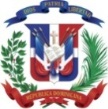 REPÚBLICA DOMINICANAMinisterio de Obras Públicas y Comunicaciones“Año del fomento de la vivienda”TÉRMINOS DE REFERENCIAPROCEDIMIENTO DE EMERGENCIA NO. MOPC-PE-152/2016“ADQUISICIÓN DE MAQUINARIAS Y EQUIPOS, A SER UTILIZADOS EN LOS TRABAJOS QUE LLEVA A CABO ESTE MINISTERIO EN  APOYO A LAS LABORES DE REPARACIÓN, CONSTRUCCIÓN Y RECONSTRUCCIÓN, POR LAS INUNDACIONES OCASIONADAS POR LAS TORRENCIALES LLUVIAS EN LAS PROVINCIAS: PUERTO PLATA, LA VEGA, ESPAILLAT, MARÍA TRINIDAD SÁNCHEZ, SANTIAGO, DUARTE, SAMANÁ, SÁNCHEZ RAMÍREZ, EN FUNCIÓN DE LOS DECRETOS NO. 340-16, 341-16 Y 342-16, EMITIDOS POR EL PRESIDENTE DE LA REPÚBLICA DOMINICANA”1. Objetivo y alcance del Procedimiento de Emergencia.Realizar adquisiciones de bienes, servicios y obras que permitan satisfacer una necesidad inmediata contempladas como “las circunstancias de fuerza mayor generadas por acontecimientos graves e inminentes, tales como terremotos, inundaciones, sequias, grave conmoción interna, agresión externa, guerra internacional, catástrofes naturales y otras que provengan de una fuerza mayor en el ámbito nacional y regional”.Comprende todas las compras y contrataciones de obras, bienes y servicios del Ministerio de Obras Públicas y Comunicaciones a través del procedimiento de excepción denominado Emergencia, en función de los Decretos No. 340-16, 341-16 y 342-16, emitidos por el Presidente Constitucional de la República Dominicana, los cuales comprenden las siguientes provincias: Puerto Plata, La Vega, Espaillat, María Trinidad Sánchez, Santiago, Duarte, Samaná, Sánchez Ramírez.2. Contenido u objeto del Requerimiento.3. Presentación del sobre único:Cotización de los bienes a ofertar con la descripción del bien, incluyendo la marca, en moneda nacional (RD$), deben incluir los impuestos aplicables.Constancia de Registro de Proveedores del Estado (RPE), activo y cuyo rubro se corresponda con el objeto del procedimiento en cuestión.Certificación de Registro Nacional de Contribuyente (RNC): En la que se indica que se encuentra registrada en los archivos de la DGII. Certificación de autorización del fabricante.Certificación de pago de impuestos ante la DGII donde certifique que está al día en el cumplimiento de sus obligaciones fiscales, de conformidad con el artículo 8, numeral 4, de la Ley 340-06 de Compras y Contrataciones y sus modificaciones.Certificación de estar al día en el pago de contribución ante la TSS en atención al referido artículo 8, numeral 4, de la Ley No. 340-06 de Compras y Contrataciones y sus modificaciones.4. Condiciones de participación:Tiempo de entrega: INMEDIATO, a partir de la colocación de la Orden de Compra. A requerimiento del Ministerio de Obras Públicas y Comunicaciones (MOPC).Plazo de mantenimiento del precio de la oferta: El oferente deberá mantener el precio ofertado durante un plazo no menor a 90 días, contados a partir de la fecha de recepción de la oferta, para tales fines debe presentar una comunicación de compromiso o indicarlo en la cotización.Garantía de los bienes: Las personas naturales o jurídicas que resulten adjudicadas en el presente procedimiento, deberán asumir y en efecto garantizar al Ministerio de Obras Públicas y Comunicaciones (MOPC), de cualquier defecto por vicios ocultos de la cosa vendida, ya sea que la inutilice o disminuya su uso, en tal sentido otorgará una garantía mínima de un (01) año a partir de la adquisición del bien y proceder a su reemplazo si fuera necesario, incluyendo la devolución o cambio de mercancía, para tales fines debe presentar una comunicación de compromiso. 5. Forma y plazo de presentación de oferta: Se estará recibiendo los documentos citados en el numeral 3 hasta las 3:00 P.M. del día miércoles 14 de diciembre de 2016, en la recepción de la Unidad Operativa de Compras y Contrataciones del MOPC. A partir de la hora fijada como término para la recepción de las ofertas no podrán recibirse otras.El Sobre deberá ir dirigido a nombre de:MINISTERIO DE OBRAS Públicas Y COMUNICACIONES (MOPC)Unidad Operativa de Compras y Contrataciones MOPCLugar: Recepción de la Unidad Operativa de Compras y Contrataciones MOPCDirección: Calle Héctor Homero Hernández esq. Horacio Blanco Fombona, Código postal #10514, Ensanche La Fe. Sto. Dgo., D.N. República Dominicana.Tel. 809-565-2811, Ext. 2906.Número de Referencia: ________________________Nombre del Oferente: _________________________Correo Electrónico: ___________________________Teléfonos: __________________________________Para consultas durante el proceso: Tel. 809-565-2811, Ext. 2906Correo: compras@mopc.gob.do / licitaciones@mopc.gob.do6. Adjudicación: La adjudicación será notificada vía correo electrónico inmediatamente evaluadas las ofertas presentadas.7. Del lugar de entrega: Los adjudicatarios deberán entregar los bienes en el Almacén Central o en su defecto, en el lugar que le indique por escrito la Unidad Operativa de Compras y Contrataciones.8. Condiciones de pago: A CREDITO. El crédito es de 180 días hábiles luego de la recepción del bien.9. Anexos: Estos anexos se encuentran además cargados en el portal del Órgano Rector www.comprasdominicana.gob.doAnexo 1. Formulario de información del oferente (SNCC.F.42)Anexo 2. Formulario de presentación de oferta económica (SNCC.F.33)Nota: Es obligatorio el uso de los formularios previamente indicados para el presente proceso.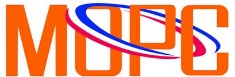 REPÚBLICA DOMINICANAMinisterio de Obras Públicas y Comunicaciones“Año del fomento de la vivienda”Formulario de información sobre el oferenteUnidad Operativa de Compras y Contrataciones del MOPCFecha: ______________* El Oferente deberá completar este formulario de acuerdo con las instrucciones siguientes. No se aceptará ninguna alteración a este formulario ni se aceptarán sustituto, y las información deben ser escritas en molde / computadora, totalmente claras y entendibles.                                                  _____________________________________						Firma y sello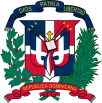 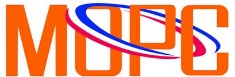 nombre del oferente:        ………………nombre y apellido…………………………………… en calidad de ……………………………………………….., debidamente autorizado para actuar en nombre y representación de (poner aquí nombre del Oferente y sello de la compañía, si procede)Firma ___________________________________ ……../……../……….… fechaÍtemDescripciónUnidad  
 demedidaCantidad 
solicitada1RETROEXCAVADORA PEQUEÑA:Año de Fabricación 2015 en adelante.Tracción 4 WDCombustible Diesel.Motor turboalimentado de 80 HP en adelante, 6 cilindros.Oscilación del eje delantero de 20° o mayor.Capacidad mínima del eje 7,000 kg dinámico y 20,000 kg estáticoDiferencial abierto estándar.Eje trasero con traba mecánica del 100%.Frenos de disco húmedo abordo asistidos hidráulicamente.Sistema hidráulico con bomba de cambio único de centro abierto.Controles de dos palancas manuales estándar para funciones de retroexcavadora.Control de una palanca en función estándar como cargador.Puesto del operador en cabina abierta.Transmisión de 4 velocidades y engranajes de corte helicoidal.Manual de operador y de partes.Garantía: Garantía de disponibilidad de piezas por un periodo no menor de 5 años luego de la compra del bien.Al menos 1 año de garantía por desperfectos del fabricante del bien ofertado.En caso de que el fabricante informe sobre desperfectos de fábrica, deberá reportar de manera inmediata mediante oficio a la Unidad de Compras y Contrataciones del MOPC para su reemplazo.Garantía mínima de 1 año a 1,500 horas de operación, en mantenimiento preventivo en insumos, en partes y mano de obra. Unidad32TRACTOR ORUGA (BULLDOZER):Fuerza motriz desde 330 hp y una revolución de 1600 rpm en adelante, 6 cilindros, turbo cargador interculer.Transmisión de mando hidráulico-Automático de doble circuito.Velocidad desde 11 km/h en adelante.Tanque de combustible con capacidad mínima de 140 galones.Sistema de frenos dinámico.Frenos de parqueo hidráulico.Trayectoria de oruga individual.Peso operativo desde 35,000 kg en adelante.Luces delanteras y traseras.Cabina resistente al vuelco.Cinturón de seguridad.Largo de la Oruga desde 3000 mm en adelante.Entrenamiento a los operadores.Garantía: Garantía de disponibilidad de piezas por un periodo no menor de 5 años luego de la compra del bien.Al menos 1 año de garantía por desperfectos del fabricante del bien ofertado.En caso de que el fabricante informe sobre desperfectos de fábrica, deberá reportar de manera inmediata mediante oficio a la Unidad de Compras y Contrataciones del MOPC para su reemplazo.Garantía mínima de 1 año a 1,500 horas de operación, en mantenimiento preventivo en insumos, en partes y mano de obra. Unidad33MARTILLO DE ROMPER ROCAS PARA SER ADAPTADO A RETROEXCAVADORA GRANDE:Para ser utilizado en una Retro Excavadora de 25-37 toneladas aproximadamente.Peso de martillo de 2000GL en delante.Con un diámetro de cuña de 150mm en adelante.Garantía: Garantía de disponibilidad de piezas por un periodo no menor de 5 años luego de la compra del bien.Al menos 1 año de garantía por desperfectos del fabricante del bien ofertado.En caso de que el fabricante informe sobre desperfectos de fábrica, deberá reportar de manera inmediata mediante oficio a la Unidad de Compras y Contrataciones del MOPC para su reemplazo.Especificaciones de la Retroexcavadora Grande (NO LA INCLUYE):Año de Fabricación 2014 en adelante.Combustible Diesel.Motor turboalimentado de 230 HP en adelante, 6 cilindros.Capacidad de inclinación desde 30° en adelante.Esteras larga de un mínimo de 600 mm en adelante.Profundidad máxima de excavación desde 20 pies en adelante.Peso de la operación desde 30 toneladas en adelante.Freno de giro automático.Habilitado para recibir martillo rompe roca hidráulico.Sistema hidráulico con elevación a potencia automática.Posiciones de control independiente y ajustable.Manual del Operador y de partes.Asiento en tela, con apoya brazos ajustable.Medidores iluminados de combustible.Odómetro.Palanca de Corte Hidráulico.Unidad34CARGADOR FRONTAL:Motor con potencia turbo diésel de 200 hp en a delante, 6 cilindros. Velocidad desde 5 km/h en a delante.Transmisión estándar de 5 velocidades.Capacidad de combustible de 100 galones en adelante.Capacidad del cubo desde 3 metros cúbicos en adelante.Cabina anti vuelco.Juego de espejos retrovisores.Juego de luces delanteras y traseras.Aire acondicionado.Garantía: Garantía de disponibilidad de piezas por un periodo no menor de 5 años luego de la compra del bien.Al menos 1 año de garantía por desperfectos del fabricante del bien ofertado.En caso de que el fabricante informe sobre desperfectos de fábrica, deberá reportar de manera inmediata mediante oficio a la Unidad de Compras y Contrataciones del MOPC para su reemplazo.Garantía mínima de 1 año a 1,500 horas de operación, en mantenimiento preventivo en insumos, en partes y mano de obra.Unidad35MINI CARGADOR:Año de Fabricación 2015 en adelante.Combustible Diesel.Motor de 3 cilindros en adelante, de 40 KW en adelante.Asientos ajustables con suspensión, con respaldo al largo.Barra de seguridad.Luces de Trabajo delanteras y traseras.Garantía: Garantía de disponibilidad de piezas por un periodo no menor de 5 años luego de la compra del bien.Al menos 1 año de garantía por desperfectos del fabricante del bien ofertado.En caso de que el fabricante informe sobre desperfectos de fábrica, deberá reportar de manera inmediata mediante oficio a la Unidad de Compras y Contrataciones del MOPC para su reemplazo.Garantía mínima de 1 año a 1,500 horas de operación, en mantenimiento preventivo en insumos, en partes y mano de obra. Unidad36RODILLO DOBLE TAMBOR:Motor Turbo Alineado de 4 Cilindros.Anchura del rodillo desde 1600 mm en adelante.Diámetro del rodillo desde 1200 mm en adelante.Con capacidad Nominal mínima de 227 toneladas de mezcla asfáltica por hora.Sistemas de vibración mínima entre 41.7-30.8 Hz.Sistemas de distribución de agua independientes delantero y trasero.Cinturón de seguridad.Plataforma del operador aislada contra vibraciones.Garantía: Garantía de disponibilidad de piezas por un periodo no menor de 5 años luego de la compra del bien.Al menos 1 año de garantía por desperfectos del fabricante del bien ofertado.En caso de que el fabricante informe sobre desperfectos de fábrica, deberá reportar de manera inmediata mediante oficio a la Unidad de Compras y Contrataciones del MOPC para su reemplazo.Garantía mínima de 1 año a 1,500 horas de operación, en mantenimiento preventivo en insumos, en partes y mano de obra.Unidad37RODILLO GOMA TAMBOR:Motor con potencia de 129 hp, Diésel, con turbo cargado.Velocidad desde 11 km/h en  adelante.Amplitud nominal  desde 30 Hz en adelante.Capacidad de combustible de 60 galones en adelante.Ancho del tambor desde 2000 mm en adelante.Diámetro del tambor desde 1500 mm en adelante.Altura del tambor desde 3 mm en adelante.Cinturón de seguridad.Asientos giratorios.Sistema de riego delantero.Juego de Espejos retrovisores.Garantía: Garantía de disponibilidad de piezas por un periodo no menor de 5 años luego de la compra del bien.Al menos 1 año de garantía por desperfectos del fabricante del bien ofertado.En caso de que el fabricante informe sobre desperfectos de fábrica, deberá reportar de manera inmediata mediante oficio a la Unidad de Compras y Contrataciones del MOPC para su reemplazo.Garantía mínima de 1 año a 1,500 horas de operación, en mantenimiento preventivo en insumos, en partes y mano de obra.Unidad38MOTONIVELADORA:Motor turbo diésel de 160 hp en a delante, 6 cilindros.Frenos de sistema hidráulico.Peso Operativo desde 28,000 libras.Largo de la hoja 12 ft.Transmisión con capacidad convertidor de torsión con traba.8 velocidades de avance y 4 de retroceso.Velocidad mínima de 9 km/h.Cabina Cerrada.Cinturón de seguridad.Aire acondicionado.Medidores de visión.Consola de control.Garantía: Garantía de disponibilidad de piezas por un periodo no menor de 5 años luego de la compra del bien.Al menos 1 año de garantía por desperfectos del fabricante del bien ofertado.En caso de que el fabricante informe sobre desperfectos de fábrica, deberá reportar de manera inmediata mediante oficio a la Unidad de Compras y Contrataciones del MOPC para su reemplazo.Garantía mínima de 1 año a 1,500 horas de operación, en mantenimiento preventivo en insumos, en partes y mano de obra.Unidad39CAMION DISTRIBUIDOR DE AGUA:Color Blanco Preferiblemente.Año de Fabricación 2016 en adelante.Combustible Diesel.Motor de 190 HP en adelante, 2x4.Tracción mecánica 6 velocidades en adelante.Sistema de Frenos ABS.Tanque de acero inoxidable, distribuidor de  agua con una capacidad mínima de 2,500 galones. Tipo Americano.División interna del tanque.Tanque combustible de motor de 70 galones en adelante.Salida de agua de 3 pulgadas para la succión de agua al tanque, con sus respectivos sistemas de válvulas de control de agua.Salida de agua de 1 pulgada para la expulsión de agua,  con sus respectivos sistemas de válvulas de control de agua.Salida de agua 3 pulgadas para el abastecimiento de agua,  con sus respectivos sistemas de válvulas de control de agua.Manguera de abastecimiento de agua de 60 pies largo y 3 pulgadas ancho en adelante, de lino reforzado.Manguera de expulsión de agua de 60 pies de largo y 1 pulgadas de ancho en adelante, de lino reforzado.Sistema de Riego en la parte posterior inferior.Dos juegos de boquillas de 1 pulgada de chorro directo, chorro neutralizados de 15°-45° y chorro neutralizador de 45°-80°.Dos juegos de boquillas de 3 pulgadas de chorro directo, chorro neutralizados de 15°-45° y chorro neutralizador de 45°-80°.Bomba de Succión y Expulsión dependiendo de la capacidad del tanque.Manual de operación del fabricante del camión.Manual de partes del Camión.Manual de partes del sistema de combustible externo.Aire Acondicionado.Radio AM/FM.Luces delanteras, traseras, direccionales y centellas.Garantía: Garantía de disponibilidad de piezas por un periodo no menor de 5 años luego de la compra del bien.Al menos 1 año de garantía por desperfectos del fabricante del bien ofertado.En caso de que el fabricante informe sobre desperfectos de fábrica, deberá reportar de manera inmediata mediante oficio a la Unidad de Compras y Contrataciones del MOPC para su reemplazo.Garantía mínima de 1 años de mantenimiento preventivo en insumos, partes y mano de obra.Unidad510CAMION CABINA-CHASIS:Color Blanco Preferiblemente.Camión cabina  14-15 pies de chasis.Capacidad de Carga de 7 toneladas en a delante, 4 cilindros.Motor Diésel de 110 hp en adelante.Capacidad de Combustible de 25 galones. Tipo americanos.Transmisión de 5 velocidades.Frenos Hidráulicos.Juego de espejos retrovisores.Aire acondicionado.Luces en la parte delantera y trasera.Garantía: Garantía de disponibilidad de piezas por un periodo no menor de 5 años luego de la compra del bien.Al menos 1 año de garantía por desperfectos del fabricante del bien ofertado.En caso de que el fabricante informe sobre desperfectos de fábrica, deberá reportar de manera inmediata mediante oficio a la Unidad de Compras y Contrataciones del MOPC para su reemplazo.Garantía mínima de 1 años de mantenimiento preventivo en insumos, partes y mano de obra.Unidad410FURGON:Color Blanco.Furgón de aluminio o acero inoxidable.Dimensiones de 14 x 8 x 8 pies.Garantía: Garantía de disponibilidad de piezas por un periodo no menor de 5 años luego de la compra del bien.Al menos 1 año de garantía por desperfectos del fabricante del bien ofertado. En caso de que el fabricante informe sobre desperfectos de fábrica, deberá reportar de manera inmediata mediante oficio a la Unidad de Compras y Contrataciones del MOPC para su reemplazo.Unidad41.  Nombre/ Razón Social del Oferente: 2.  RNC/ Cédula/ Pasaporte del Oferente:3.  RPE del Oferente: 4.  Correos Electrónicos:                                                         /                                                                                                                   5.  Domicilio legal del Oferente: Información del Representante autorizado del Oferente	Nombre del Represente Autorizado:	Cédula: Números de teléfonos:Dirección de correos electrónicos:Item No.Descripción del Bien, Servicio u ObraUnidad demedidaCantidadPrecio UnitarioITBISPrecio Unitario FinalVALOR  TOTAL DE LA OFERTA: ………………………………………..……… RD$Valor total de la oferta en letras:……………………………………………………………………………………………………………………………………VALOR  TOTAL DE LA OFERTA: ………………………………………..……… RD$Valor total de la oferta en letras:……………………………………………………………………………………………………………………………………VALOR  TOTAL DE LA OFERTA: ………………………………………..……… RD$Valor total de la oferta en letras:……………………………………………………………………………………………………………………………………VALOR  TOTAL DE LA OFERTA: ………………………………………..……… RD$Valor total de la oferta en letras:……………………………………………………………………………………………………………………………………VALOR  TOTAL DE LA OFERTA: ………………………………………..……… RD$Valor total de la oferta en letras:……………………………………………………………………………………………………………………………………VALOR  TOTAL DE LA OFERTA: ………………………………………..……… RD$Valor total de la oferta en letras:……………………………………………………………………………………………………………………………………VALOR  TOTAL DE LA OFERTA: ………………………………………..……… RD$Valor total de la oferta en letras:……………………………………………………………………………………………………………………………………